Canción ¡Ay Tenochtitlán! (grupo Seguridad Social)Esta es una historia 
como muchas otras más 
que  ___________ un abuelo 
a su nieto en la ____________
de Tenochtitlán 

____________ un pueblo 
dedicado a __________
no es que fuéramos perfectos 
pero se ___________ en paz 

La naturaleza 
nos  enseñaba a vivir 
nos _________________hermanos 
dispuestos a compartir 
la ración de ____________
sí, sí, la ración de ___________ 

Llegaron unos hombres
como en nuestra antigüedad 
y ______________ que eran ________ 
que _______________ a ayudar 

Nos trataron como a perros 
con la excusa de enseñar 
casi nos exterminaron 
los que vinieron del mar 

¡Ay Tenochtitlán, ay, ay 
¡ay Tenochtitlán! 
Tu madre no pudo
resistir la crueldad 
de unos hombres cuyo instinto 
nunca  tuvo un _____________Tu padre luchó
y acabό envuelto en ___________
y tu abuela, mi mujer 
cayó en manos de cobardes (= lâches)
hay miseria y hambre 
sí, sí, hay miseria y hambre 

¡Ay Tenochtitlán, ay, ay 
¡ay Tenochtitlán! Esto es una historia 
clavada como una espina 
que ____________ un abuelo 
a su nieto en las ___________
de Tenochtitlán 
sí, sí, de Tenochtitlán 

Ay Tenochtitlán 
Ay, ay, Tenochtitlán 
hoy es México 
Distrito Federal 
Ay Tenochtitlán 
Ay, ay, Tenochtitlán. 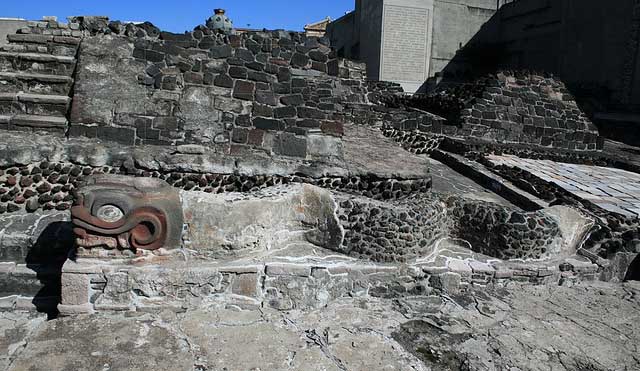        Ruinas del templo mayor, México DF